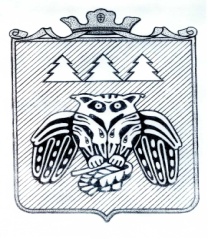 ПОСТАНОВЛЕНИЕАдминистрации   сельского поселения «Слудка»_________________________________________________________ Придаш сиктса овмодчоминса   юралысьлон                                                                   шуöмО соблюдении техники безопасности  в период ледостава, зимнего подлёдного лова рыбы           На основании п.26  ст.14 с Федеральными законами от 6.10.2003 года № 131-ФЗ «Об общих принципах организации местного самоуправления в Российской Федерации», п.25    ст. 7, п.34 ст.38  Устава сельского поселения «Слудка» и в целях предотвращения несчастных случаев на воде, соблюдения техники безопасности на водных объектах,   администрация сельского поселения «Слудка»ПОСТАНОВЛЯЕТ:Рекомендовать руководителю МБОУ «Слудская ООШ» провести с учащимися, детьми  и работниками учреждений инструктажи по технике безопасности во время ледостава, зимней рыбалке.2.  Населению сельского поселения "Слудка" (  с. Слудка, д.д. Прокопьевка, Ипатово, Шыладор, Парма, п.п.Позялэм, Усть-Пожег)  строго соблюдать меры безопасности во время ледостава , зимнего подледного лова рыбы. Настоящее постановление подлежит обнародованию.Контроль  за исполнением данного постановления оставляю за собой.Глава сельского поселения  «Слудка»                     Н.Ю.Косолапова   от   23  ноября 2020 года                                                                                                                                  №  11 / 44